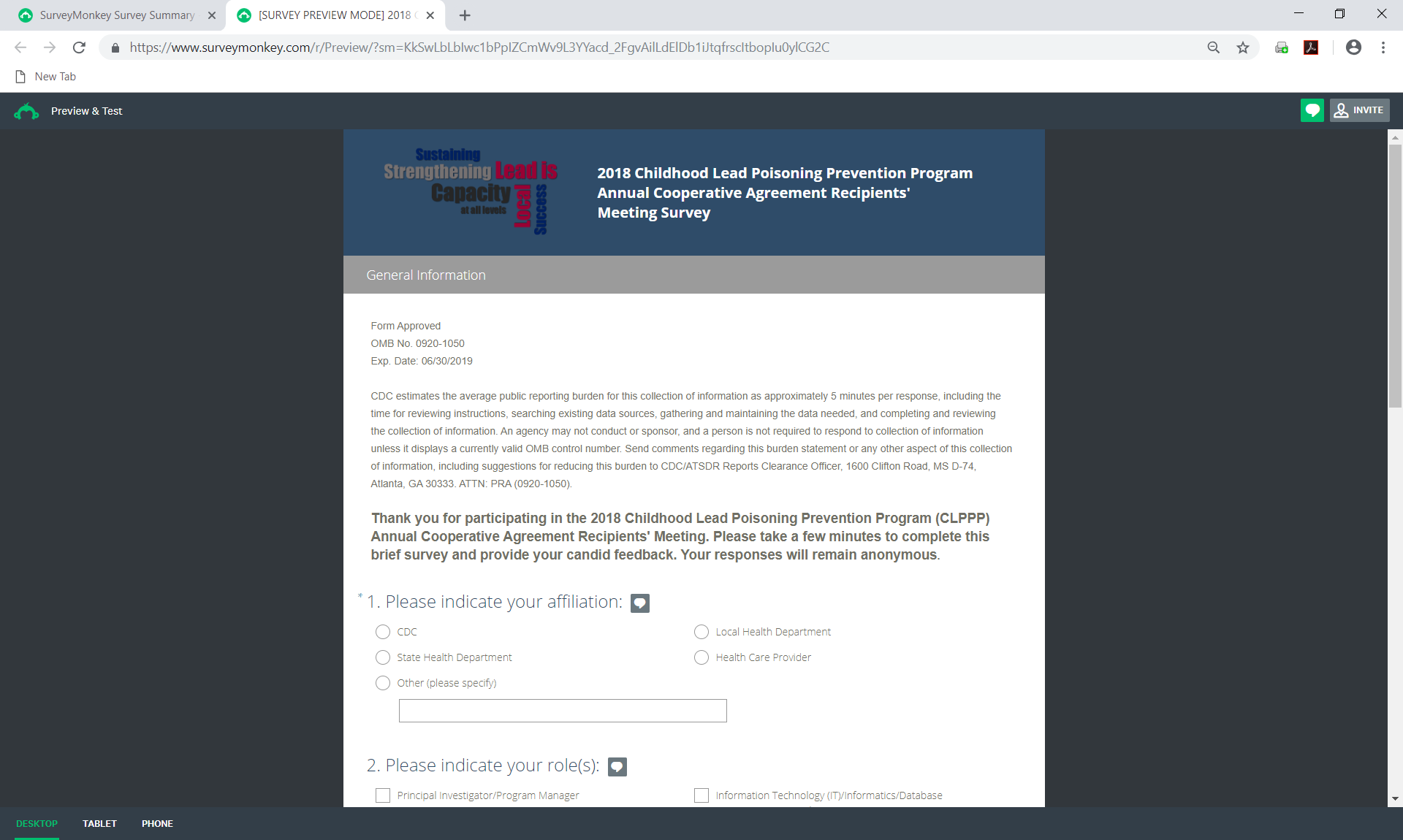 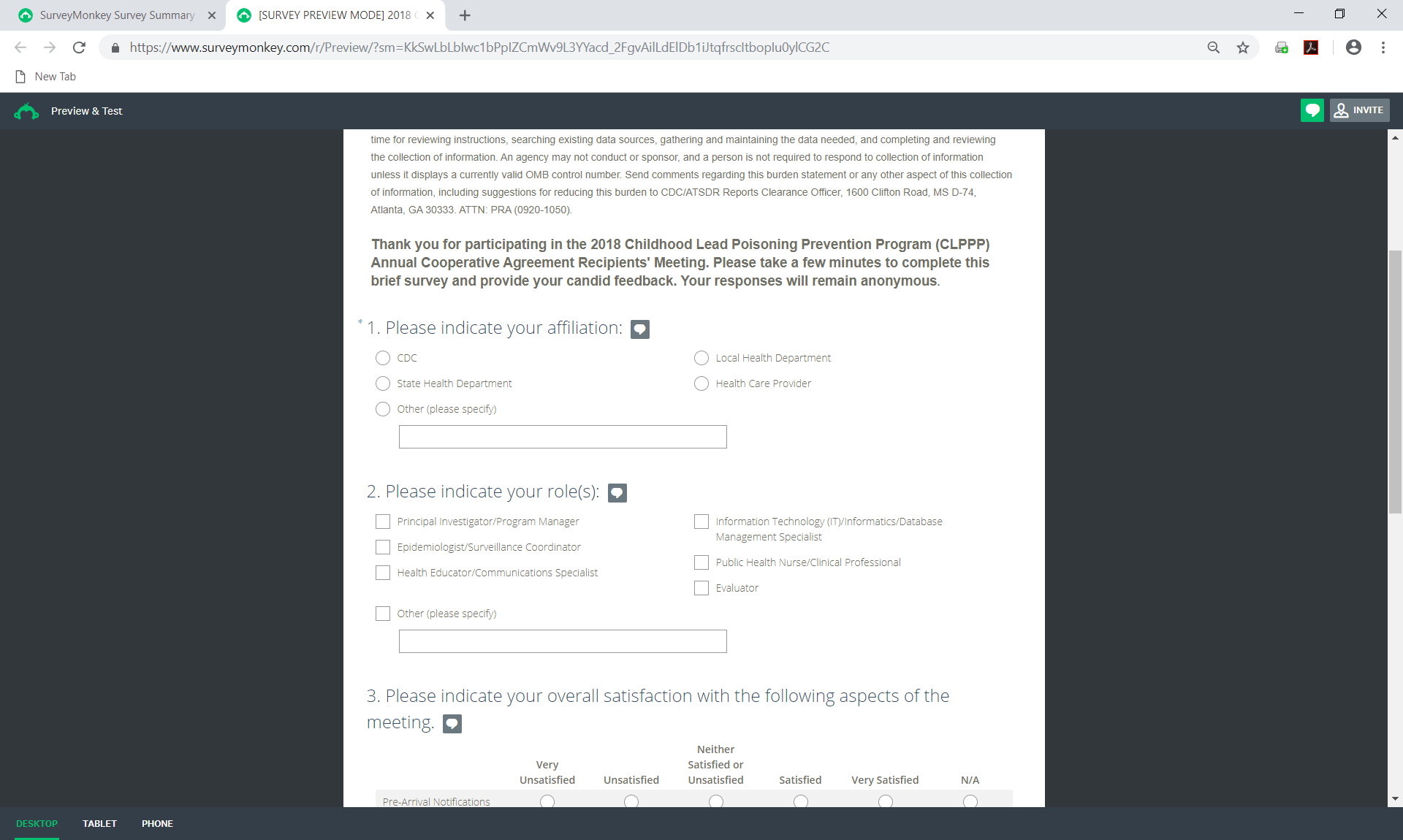 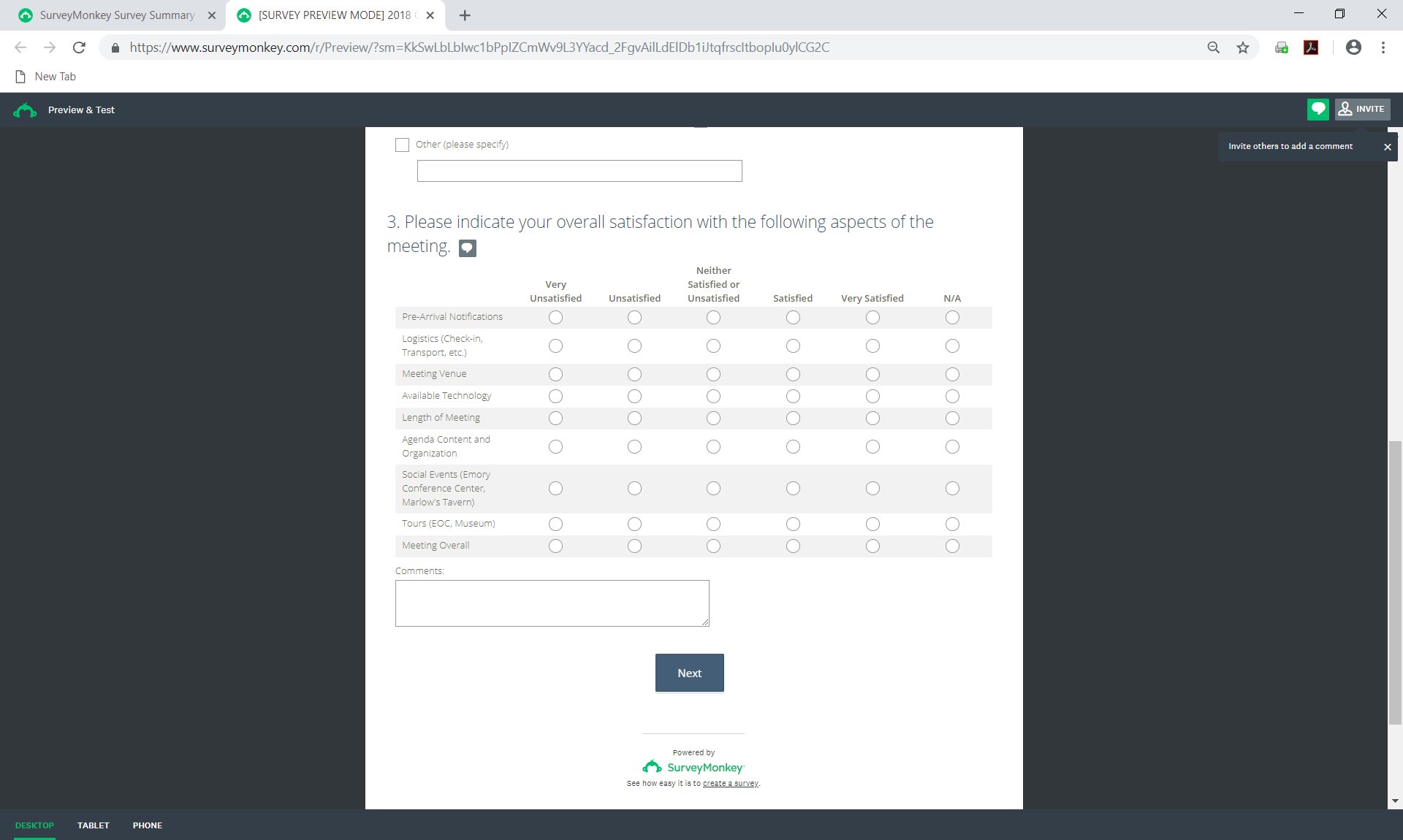 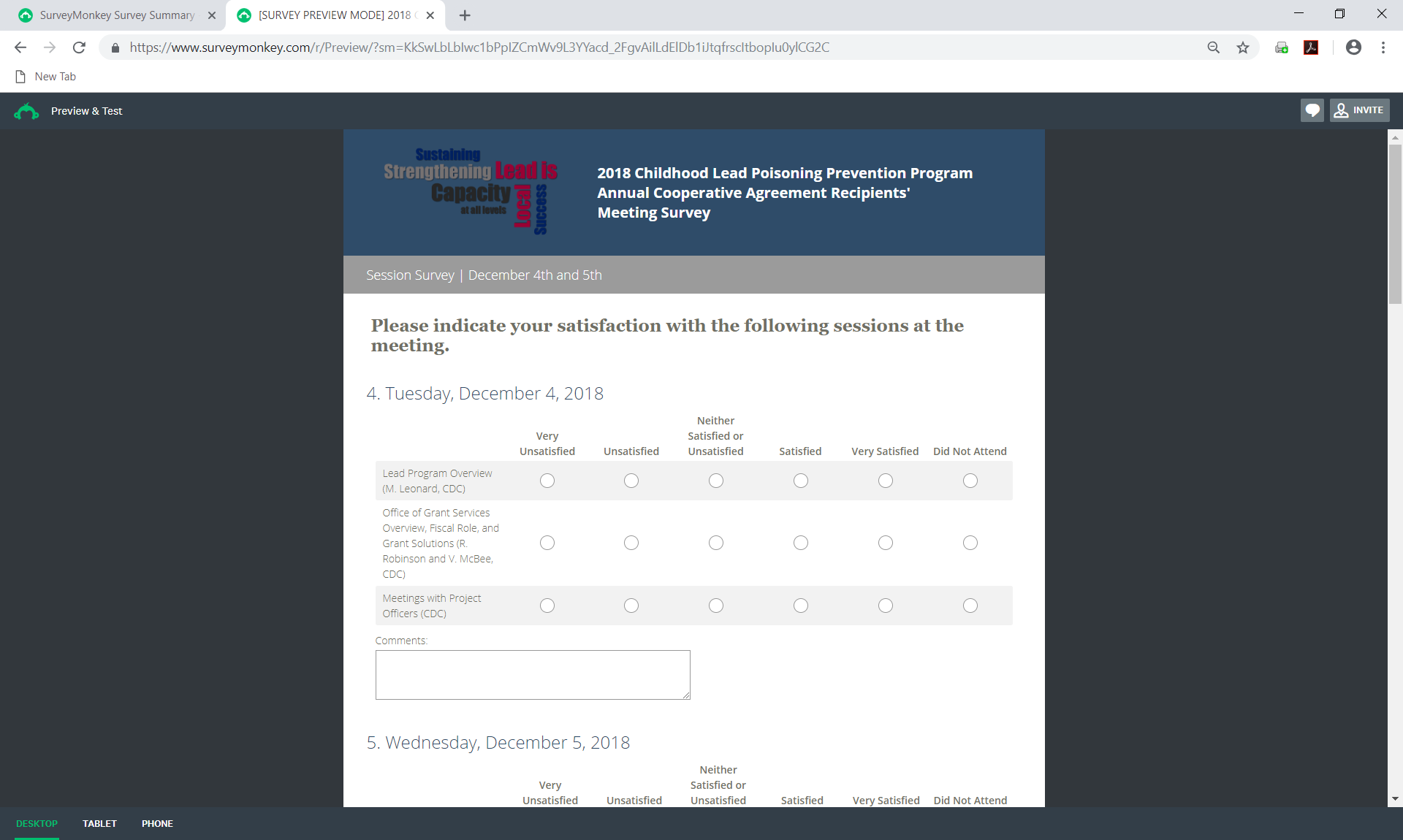 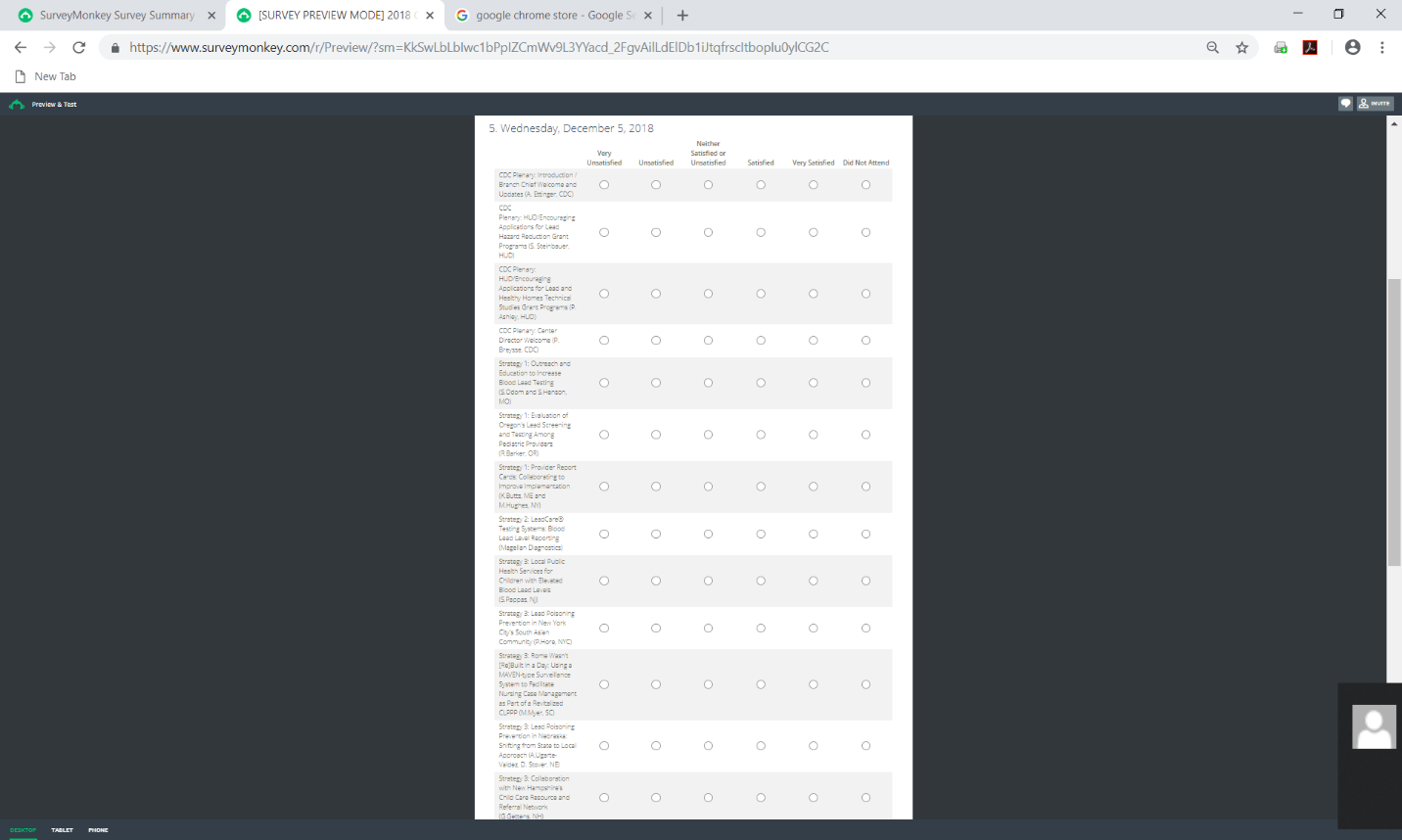 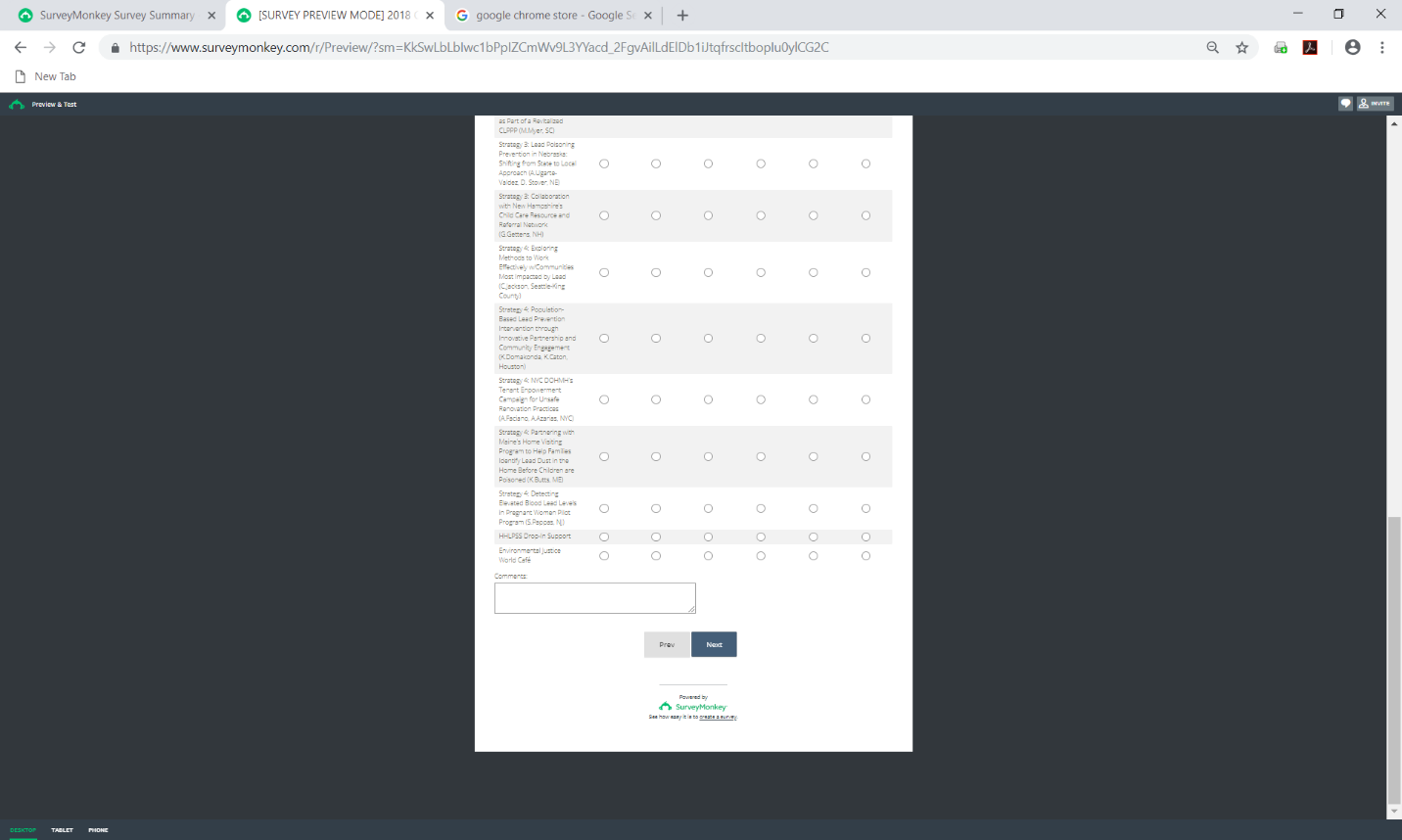 \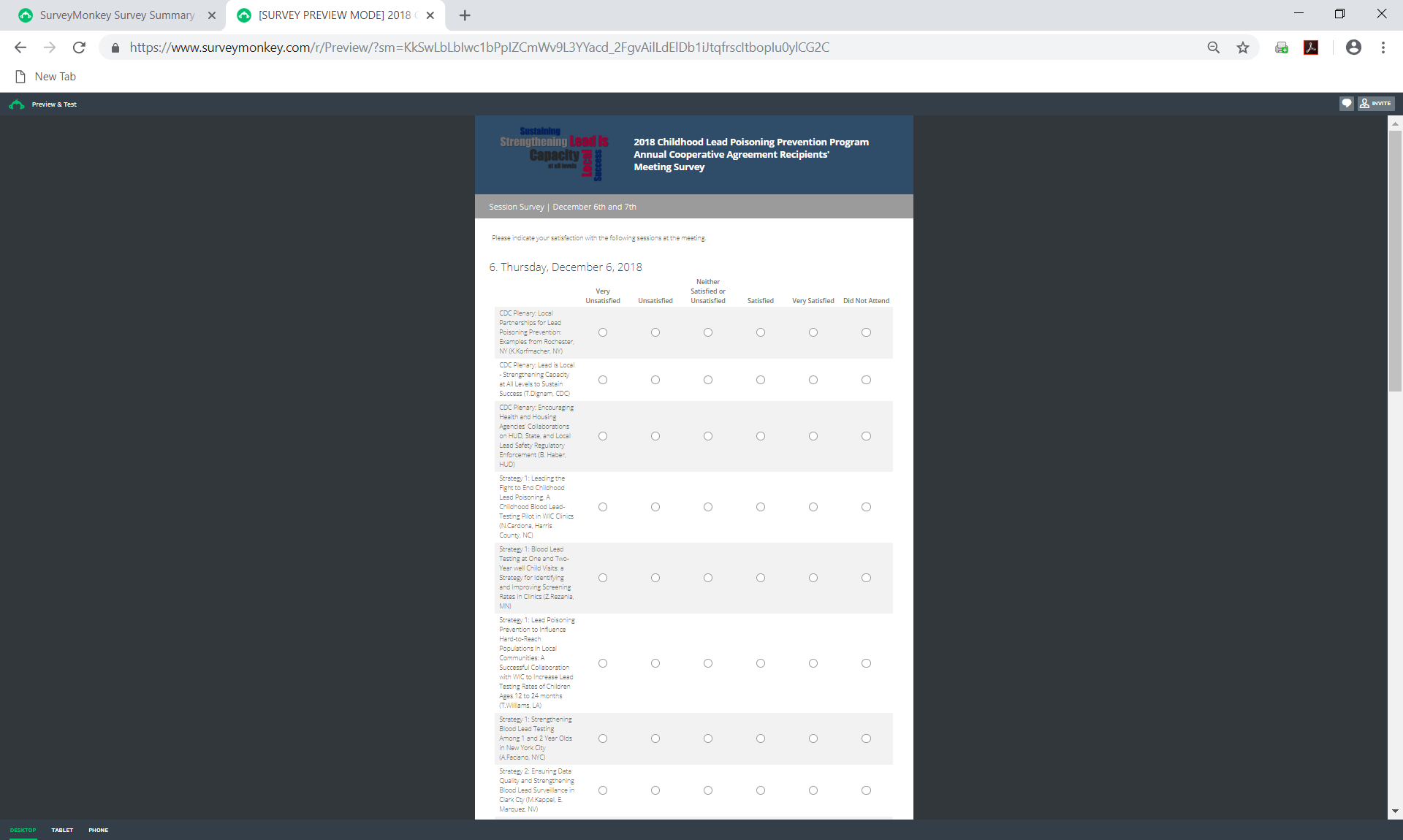 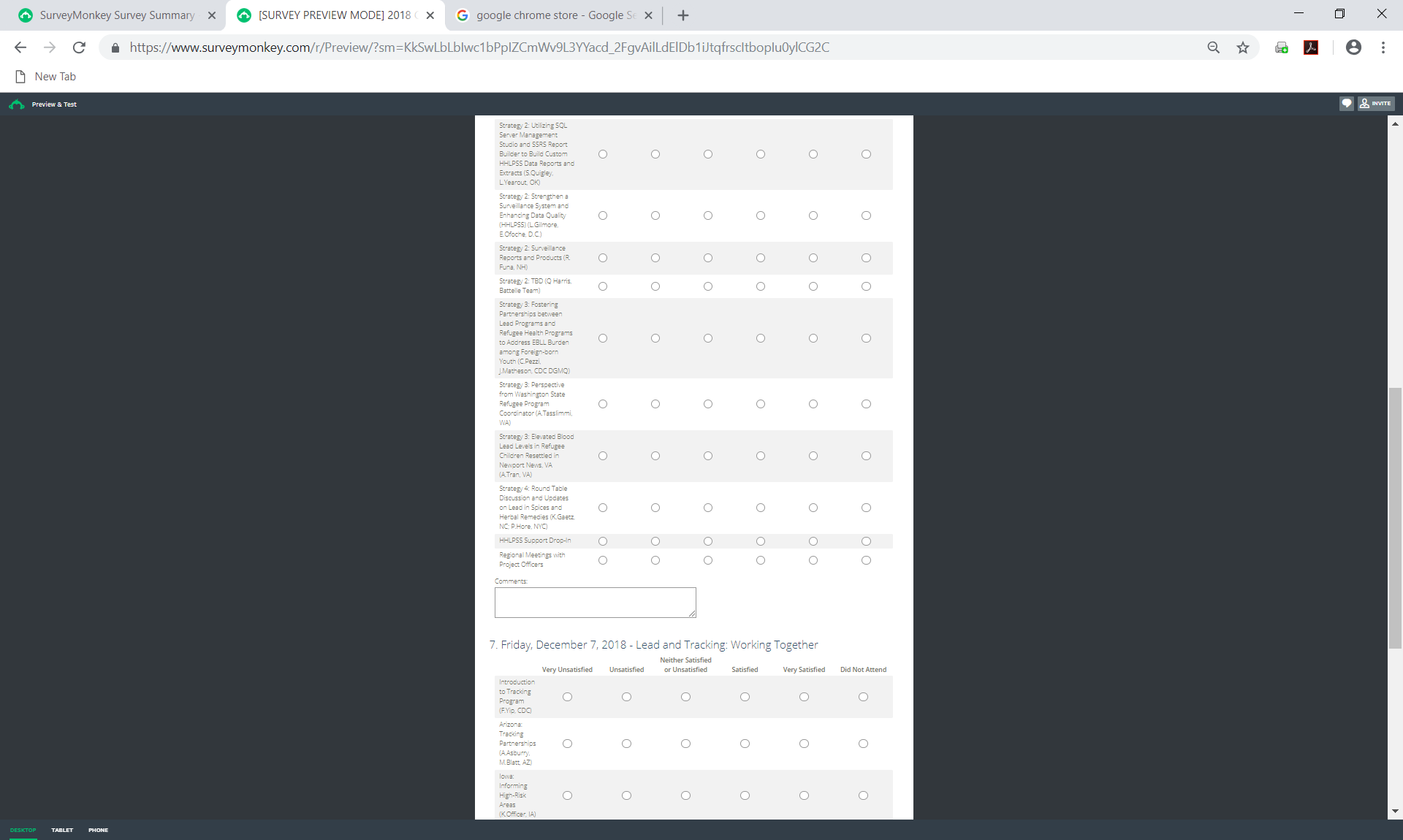 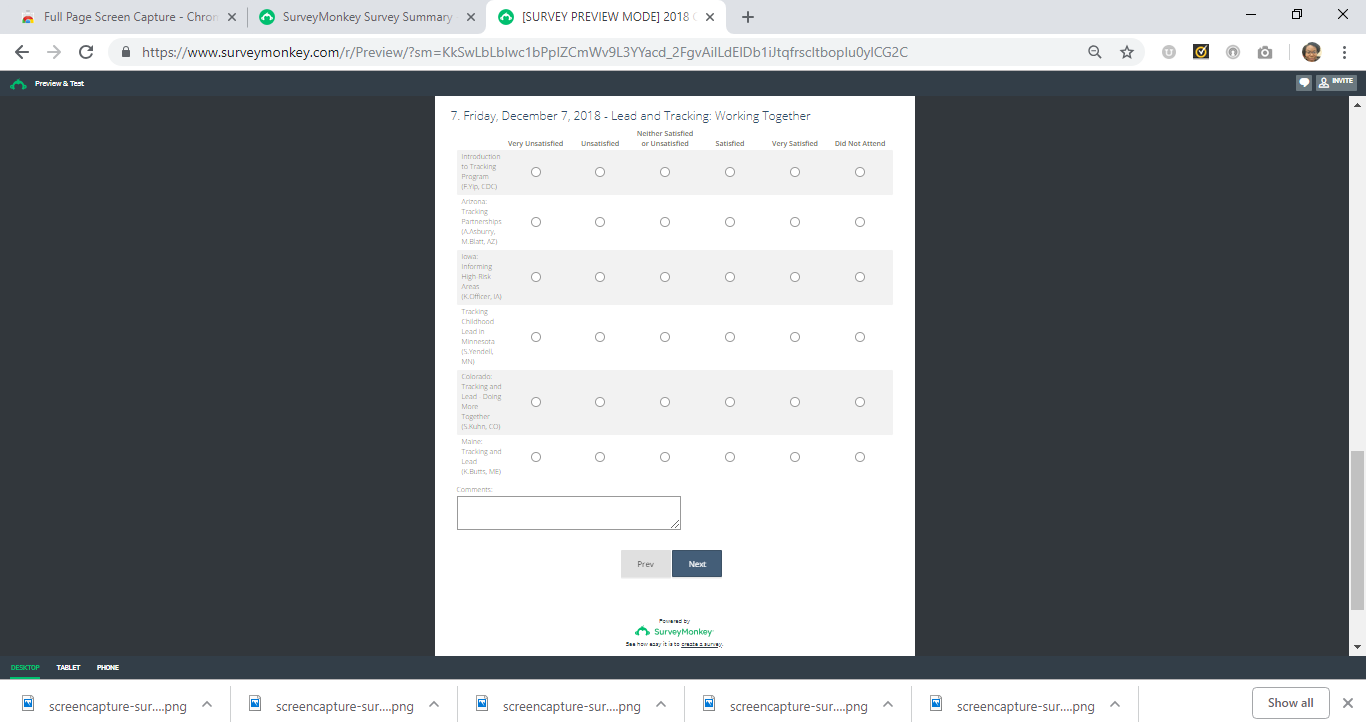 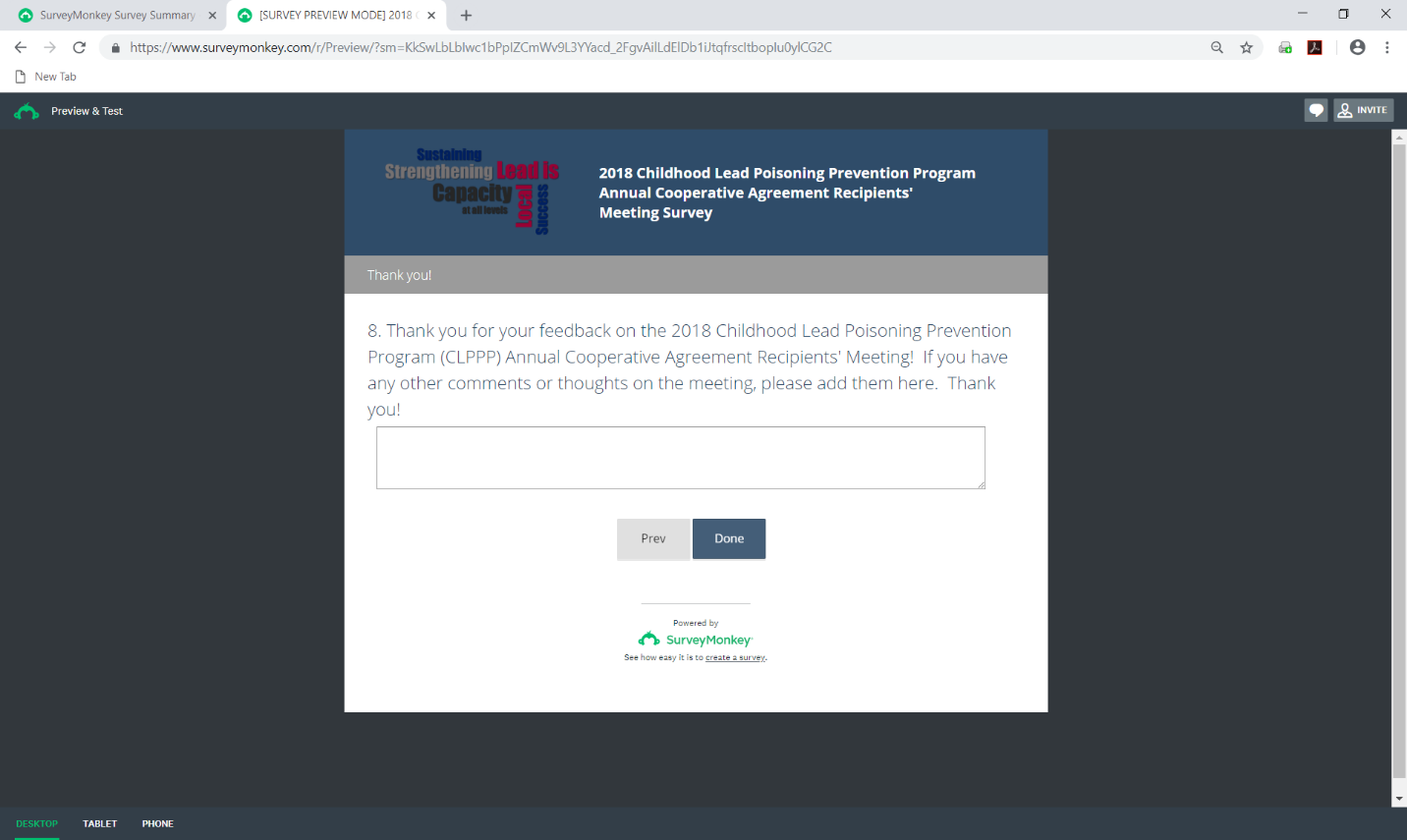 